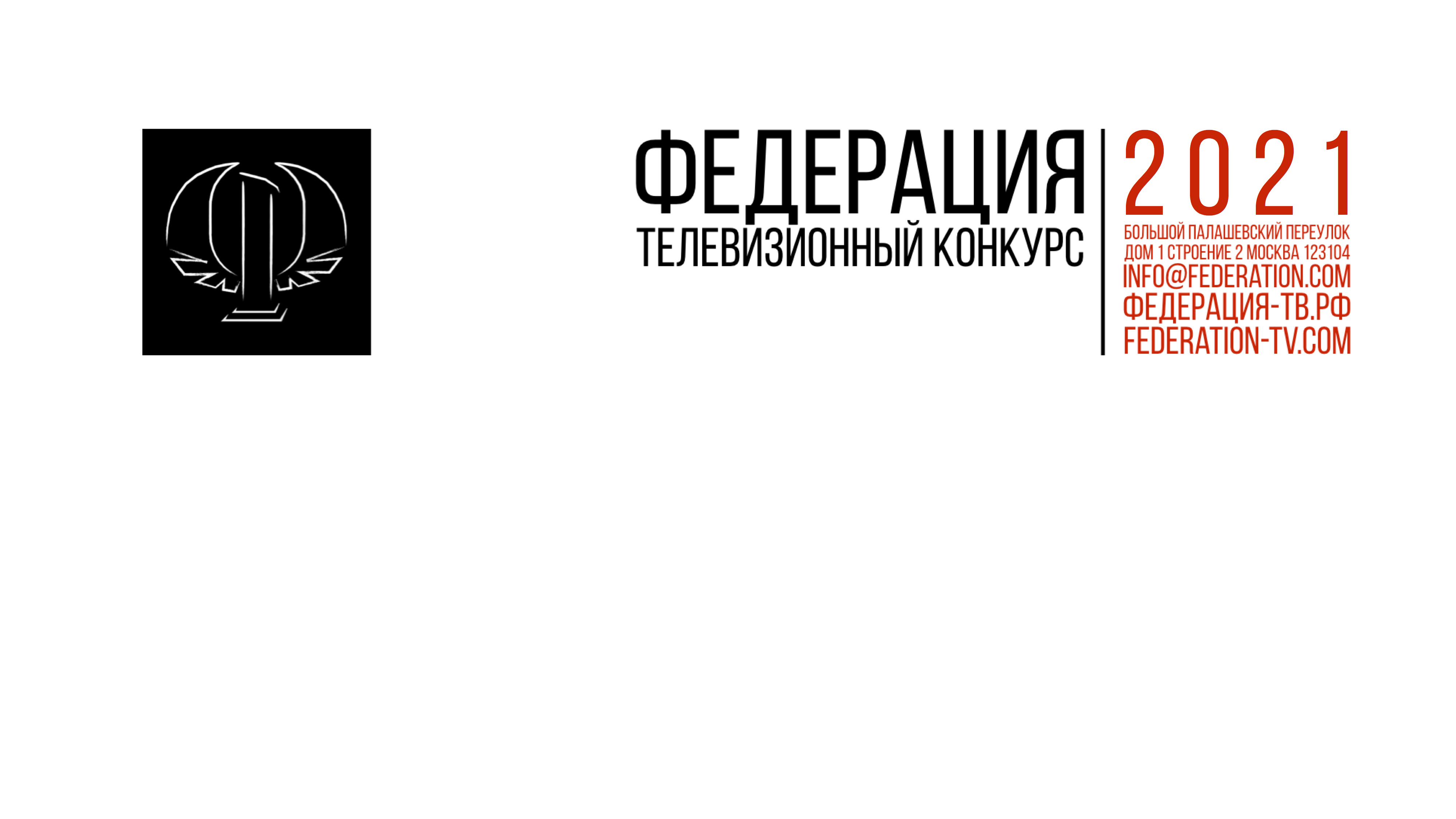 ЗАЯВКА НА УЧАСТИЕ  Настоящим подтверждаем передачу прав на:изготовление и хранение ограниченного числа копий Конкурсной работы для целей и задач Конкурса;на использование предоставленного им материала в любых целях, соответствующих целям и задачам Конкурса, включая право на обнародование, хранение, изготовление необходимого числа копий,  публичный показ, доведение Конкурсной работы и/или ее фрагментов организатором Конкурса или иным уполномоченным лицом до всеобщего сведения в сети Интернет в рамках Конкурса, а также сообщение конкурсной работы и/или ее фрагментов в эфир, по кабелю без ограничений по территории в течение двух календарных лет с момента завершения очередного этапа Конкурса,  в период с 1 марта 2022 года по 30 апреля  2024 года.Правильность указанных в настоящей заявке сведений подтверждаю:Руководитель организации     ____________                     ________________   подпись                          расшифровка подписи  М.П.                                                                                                      « ____ »   ____________  2021НАЗВАНИЕ РАБОТЫ             "Читаем Лермонтова "       ССЫЛКА НА YOUTUBEhttp://www.youtube.com/watch?v=t0ncdq6D65oХРОНОМЕТРАЖ     ЧАС/МИН/СЕК00:01:53АННОТАЦИЯ	                         КРАТКОЕ СОДЕРЖАНИЕ РАБОТЫ /НЕ БОЛЕЕ 500 ЗНАКОВ/АННОТАЦИЯ	                         КРАТКОЕ СОДЕРЖАНИЕ РАБОТЫ /НЕ БОЛЕЕ 500 ЗНАКОВ/Уникальный всероссийский проект, подготовленный STP 24 к 200-летнему юбилею со дня рождения М.Ю. Лермонтова.В кадре: полицейские и доярки, бабушки и молодожены, рэперы и спортсмены, актеры и чиновники, строители, байкеры и пожарные, читающие незабвенные строки стихотворения «Родина» на фоне знаковых мест своих городов.Почти 20 телекомпаний вместе с STP 24 создали поистине вдохновенный клип. Отличная графика, вдохновляющая музыка, интересные режиссерские решения и, главное - люди нашей страны и стихи великого поэта.Уникальный всероссийский проект, подготовленный STP 24 к 200-летнему юбилею со дня рождения М.Ю. Лермонтова.В кадре: полицейские и доярки, бабушки и молодожены, рэперы и спортсмены, актеры и чиновники, строители, байкеры и пожарные, читающие незабвенные строки стихотворения «Родина» на фоне знаковых мест своих городов.Почти 20 телекомпаний вместе с STP 24 создали поистине вдохновенный клип. Отличная графика, вдохновляющая музыка, интересные режиссерские решения и, главное - люди нашей страны и стихи великого поэта.СВЕДЕНИЯ ОБ ЭФИРЕ                  /ДЛЯ РАБОТ, ВЫШЕДШИХ В ЭФИР/НАЗВАНИЕ КАНАЛА                                                       ДАТА ПЕРВОГО ПОКАЗАСВЕДЕНИЯ ОБ ЭФИРЕ                  /ДЛЯ РАБОТ, ВЫШЕДШИХ В ЭФИР/НАЗВАНИЕ КАНАЛА                                                       ДАТА ПЕРВОГО ПОКАЗАСВЕДЕНИЯ ОБ ЭФИРЕ                  /ДЛЯ РАБОТ, ВЫШЕДШИХ В ЭФИР/НАЗВАНИЕ КАНАЛА                                                       ДАТА ПЕРВОГО ПОКАЗАSTP 24STP 2401.10.2020ГОРОДМОСКВАМОСКВАЮРИДИЧЕСКОЕ НАЗВАНИЕООО «СТП МЕДИА»ООО «СТП МЕДИА»ЭФИРНОЕ НАЗВАНИЕSTP 24STP 24ТЕЛЕФОН+7 (495) 989 05 90+7 (495) 989 05 90E-MAILstp@stp.mediastp@stp.mediaДОЛЖНОСТЬ И ФИО РУКОВОДИТЕЛЯГенеральный директор КОРОВКИН Р.Г.Генеральный директор КОРОВКИН Р.Г.КОНКУРСНАЯ ПРОГРАММАКОНКУРСНАЯ ПРОГРАММАКОНКУРСНАЯ ПРОГРАММАНОМИНАЦИЯОТМЕТЬТЕ ВЫБРАННУЮ НОМИНАЦИЮ.МЫНоминация для телевизионных проектов о сохранении и развитии этнокультурного наследия (о коренном населении региона, его образе жизни, традициях и обычаях, языке;о ремесленных и художественных  промыслах, традиционном производстве  региона;о людях, бережно сохраняющих и развивающих обычаи и традиции родного региона, прославивших свою малую родину в прошлом и  настоящем);о людях - известных и самых обычных, которые живут в этом месте сейчас или жили раньше;о местах или событиях, оставивших в истории города/села/деревни  свой следРЕГИОНАЛЬНЫЙ БРЕНДНоминация для телевизионных проектов о создании устойчивого бренда территории как основы социально-экономического развития. Рассматриваются работы о создании производств, открытиях, художественных достижениях, о людях и их творениях, создающих образ региона и его привлекательностьСДЕЛАНО В РОССИИ Номинация для телевизионных проектов о развитии импортозамещающих и инновационных производств в регионах страны; для телевизионных проектов, посвященных проблемам российского предпринимательства в период пандемии COVID 19БОЛЬШАЯ СТРАНА - УЗНАЙ БОЛЬШЕ!Номинация для телевизионных проектов, рассказывающих о развитии и уникальных возможностях внутреннего туризма, о создании  туристических брендов в регионах РФСОБЫТИЕ ГОДА. 2021 ГОД - ГОД НАУКИ И ТЕХНОЛОГИЙНоминация для телевизионных проектов, посвященных:российским научным открытиям и исследованиям, в том числе и связанным с пандемией COVID-19привлечению талантливой молодежи в сферу науки и технологийсозданию новых  научных центров и новых технологийинициативам бизнеса в области науки и технологийразвитию науки в области космических исследований и полетов, в том числе пилотируемой космонавтики (к  60-летию со дня полёта Ю. А. Гагарина в космос)РЕКВИЗИТЫ ПЛАТЕЛЬЩИКА            РЕКВИЗИТЫ ПЛАТЕЛЬЩИКА            ЮРИДИЧЕСКИЙ АДРЕС /ВКЛЮЧАЯ ОГРН, ИНН, КПП/123104, гор. Москва, пер. Большой Палашёвский, дом 1, строение 2, помещение IIИНН 9710087524 КПП 771001001ОГРН 1217700025421ПОЧТОВЫЙ АДРЕС123104, гор. Москва, пер. Большой Палашёвский, дом 1, строение 2, помещение IIТЕЛ/ФАКС+7 (495) 989-0590E-MAILstp@stp.mediaБАНКОВСКИЕ РЕКВИЗИТЫРасчетные счета в Сбербанкер/счет 40702810738000031872 (RUR)в ПАО Сбербанк г. МоскваАдрес банка: 117997, г. Москва, ул. Вавилова, д.19к/счет 30101810400000000225БИК 044525225  ОПЛАТА                                   ДАТА              № ПЛАТЕЖНОГО ДОКУМЕНТА         ОПЛАТА                                   ДАТА              № ПЛАТЕЖНОГО ДОКУМЕНТА         15.10.2021№ 00000000000000000КОНТАКТНОЕ ЛИЦО  КОНТАКТНОЕ ЛИЦО  ДОЛЖНОСТЬ / ФИОЕлена ЗимаковаИсполнительный продюсерТЕЛЕФОН/МОБ.ТЕЛЕФОН+7 (495) 989 05 90E-MAILezimakova@stp.media